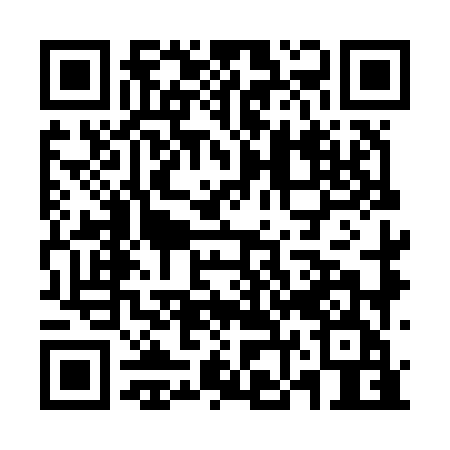 Prayer times for Little Cayman, Cayman IslandsSat 1 Jun 2024 - Sun 30 Jun 2024High Latitude Method: NonePrayer Calculation Method: Muslim World LeagueAsar Calculation Method: ShafiPrayer times provided by https://www.salahtimes.comDateDayFajrSunriseDhuhrAsrMaghribIsha1Sat4:185:4112:183:376:568:132Sun4:185:4112:183:376:568:143Mon4:185:4112:193:386:568:144Tue4:185:4112:193:386:578:155Wed4:185:4112:193:396:578:156Thu4:185:4112:193:396:588:167Fri4:175:4112:193:396:588:168Sat4:175:4112:193:406:588:169Sun4:175:4112:203:406:598:1710Mon4:175:4112:203:416:598:1711Tue4:175:4112:203:416:598:1812Wed4:175:4112:203:417:008:1813Thu4:185:4112:203:427:008:1814Fri4:185:4112:213:427:008:1915Sat4:185:4112:213:427:008:1916Sun4:185:4212:213:437:018:1917Mon4:185:4212:213:437:018:2018Tue4:185:4212:223:437:018:2019Wed4:185:4212:223:437:018:2020Thu4:195:4212:223:447:028:2021Fri4:195:4312:223:447:028:2122Sat4:195:4312:223:447:028:2123Sun4:195:4312:233:447:028:2124Mon4:195:4312:233:447:028:2125Tue4:205:4412:233:457:038:2126Wed4:205:4412:233:457:038:2127Thu4:205:4412:233:457:038:2128Fri4:215:4412:243:457:038:2129Sat4:215:4512:243:457:038:2130Sun4:215:4512:243:457:038:21